КартофелеводствоАнохина, О. В. Эффективность применения гуминовых препаратов на посадках картофеля в лесостепи Кемеровской области / О. В. Анохина // Вестн. Курганской ГСХА. – 2017. – № 1. – С. 22-25.Изучено влияние гуминовых препаратов на рост, развитие, урожайность и товарность клубней картофеля сорта Удалец. Выявлено, что самым эффективным оказался препарат гумат калия. На варианте обработка по вегетации получена максимальная урожайность 33,4 т/га, выход клубней товарной фракции составил 30,6 т/га. Балакина, С. В. Особенности формирования урожая картофеля нового сорта Чароит в зависимости от приёмов возделывания / С. В. Балакина // Известия Оренбургского гос. аграр. ун-та. – 2017. – № 1. – С. 22-25.Большешапова, Н. И. Селекционная оценка гибридов картофеля предварительного испытания в условиях Иркутской области / Н. И. Большешапова, С. П. Бурлов, И. Ли // Вестник ИРГСХА. – 2017. – № 79. – С. 53-60.В статье представлены исследования продуктивности и качественных показателей восьми гибридов картофеля в Иркутском государственном аграрном университете имени А.А. Ежевского. Проведено описание морфологических признаков гибридов картофеля. Число и масса товарных клубней гибридов соответствовало требованиям к столовым сортам. Исследуемые образцы имели товарность 82 - 94 %. Образцы различались по содержанию крахмала (12.1 - 17.7 %) и сухого вещества. Содержание нитратов колебалось 101 - 202 мг/кг. По результатам двухлетнего изучения питомника предварительного испытания картофеля в лесостепной зоне Иркутской области, по комплексу хозяйственно полезных признаков отобраны и рекомендуются гибриды селекции Иркутского ГАУ - “4778-32, “27004, “28011-45, “9635-30, “28038-8, “2825-15, “санте х “гранат, “астр-4, представляющие интерес для селекции и возделывания в производстве. Гавриленко, Т. А. Межвидовая гибридизация картофеля: теоретические и прикладные аспекты / Т. А. Гавриленко, А. П. Ермишин // Вавиловский журн. генетики и селекции. – 2017. – Т. 21. № 1. – С. 16-29. Генетическая паспортизация картофеля на основе мультиплексного анализа 10 микросателлитных маркеров / О. С. Колобова [и др.] // Вавиловский журн. генетики и селекции. – 2017. – Т. 21. № 1. – С. 124-127.Макеева, И. Ю. Участие кофейной кислоты в регуляции физиологических процессов растений картофеля в условиях гипотермии / И. Ю. Макеева, Т. И. Пузина // Вестн. Орловского гос. аграр. ун-та. – 2017. – № 3. – С. 60-65.Перспективы метаболомных исследований растений картофеля / Р. К. Пузанский [и др.] // Вавиловский журн. генетики и селекции. – 2017. – Т. 21. № 1. – С. 112-123.Перспективы метаболомных исследований растений картофеля / Р. К. Пузанский [и др.] // Вавиловский журн. генетики и селекции. – 2017. – Т. 21. № 1. – С. 112-123.Сердеров, В. К. Новая ресурсосберегающая технология возделывания картофеля на склоновых землях горной провинции Дагестана / В. К. Сердеров, Т. Г. Ханбабаев, Б. К. Атамов // Овощи России. – 2017. – № 2. – С. 62-64.В Дагестане картофель возделывается во всех природно-климатических зонах, от высокогорных склоновых земель, расположенных до 2500 м над уровнем моря, до Прикаспийских равнин, находящихся ниже уровня моря. Площадь посадок картофеля в республике составляет более 22 тыс. га, при этом больше половины производимого картофеля приходится на горную зону. Горная зона занимает площадь 2,04 млн. га (38,3% от общей площади Дагестана, с высотными отметками выше 1000 м над уровнем моря). Существует ряд приемов возделывания картофеля, которые эффективны почти во всех климатических условиях, положительно действует на урожай и качество клубней. Предлагаемая ресурсосберегающая технология позволяет сократить затраты на основную обработку почвы (пахоту), подготовку участка после пахоты и предпосадочную обработку поля на 50%, а также сохранению плодородия и снижению эрозионных процессов. Представлены результаты экспериментальных данных, полученных при изучении влияния новой ресурсосберегающей технологии возделывания картофеля, на рост и развитие растения и накопления урожая, при выращивании на склоновых землях горной провинции Дагестана. Показаны преимущества данной ресурсосберегающей технологии, её экономическая эффективность. Терентьева, Е. В. Аэропонный способ получения мини-клубней картофеля / Е. В. Терентьева, О. В. Ткаченко // Известия Тимирязевской с.-х. акад. – 2017. – № 1. – С. 75-84.Чапалда, Т. Л. Формирование урожая картофеля разных сортов при использовании химических и биологических препаратов / Т. Л. Чапалда // Аграрное образование и наука. – 2016. – № 4. – С. 60.Использование химических и биологических препаратов положительно влияет на формирование урожая картофеля, пораженного фомозом.Чапалда, Т. Л. Влияние предпосадочной обработки клубней, пораженных фомозом, на рост, развитие и урожайность картофеля / Т. Л. Чапалда // Аграрное образование и наука. – 2016. – № 4. – С. 61.В статье приводятся результаты изучения предпосадочной обработки клубней картофеля, пораженных фомозной гнилью, которая влияет на рост и развитие картофеля. Материалом для исследования послужил картофель сорта Белоярский ранний. Также в статье описаны препараты, которые необходимы при предпосадочной обработке, чтобы повысит урожайность картофеля.Черемисин, А. И. Применение биопрепаратов комплексного действия и биоудобрений в оригинальном семеноводстве картофеля / А. И. Черемисин, В. Н. Кумпан // Вестн. Омского гос. аграр. ун-та. – № 1. – С. 28-34.Чухланцев, Н. В. Урожайность и качество перспективных сортов картофеля в условиях Пермского края / Н. В. Чухланцев, С. Л. Елисеев, А. А. Скрябин // Вестн. Алтайского гос. аграр. ун-та. – 2017. – № 2 (148). – С. 16-21.Приведены данные о формировании урожайности раннеспелых, среднеранних и среднеспелых сортов картофеля в условиях Пермского края. Исследования проводились по двум годам. Всего приняли участие 15 сортов картофеля трех групп спелости. По полученным результатам следует отметить, что у сортов всех групп спелости наблюдалось значительное расхождение по урожайности и товарности клубней, а также накоплению урожая. Содержание товарной фракции у раннеспелых сортов была 81%, у среднеранних сортов - 80% с высоким содержанием крахмала 16%, а у среднеспелых - 75%. У раннеспелых сортов картофеля, в среднем за два года исследований, не было различий в урожайности между вариантами в сравнении с контрольным вариантом сортом Пушкинец. Средняя урожайность картофеля в этой группе составила 13,8 т/га. Существенное снижение урожайности на 7,1 т/га было только между крайними по урожайности сортами Нандина и Чароит (НСР05 = 4,8 т/га). Снижение урожайности сорта Чароит произошло за счет меньшей массы клубней с куста - 354 г, а в кусте за счет меньшего количества клубней - 7 шт., при одинаковой с другими сортами средней массе одного клубня 49 г. Содержание товарной фракции у раннеспелых сортов была одинакова - 81%, с высоким содержанием крахмала - 16% и лежкостью клубней - 4 балла. Средняя урожайность в группе среднеранних сортов составила 17,3 т/га. Существенная прибавка в урожайности на 7,6 т/га произошла у сорта Браво в сравнении с сортом Невским, взятым за контроль (НСР05 = 6,6 т/га). Между другими среднеранними сортами различий в урожайности не было. Увеличение урожайности сорта Браво произошло за счет большей массы клубней с куста 707 г, а в кусте за счет большего количества клубней 12 шт. при одинаковой с другими сортами средней массе одного клубня. Среднеспелые сорта картофеля обеспечили среднюю урожайность за два года исследований на уровне 11,5 т/га. Существенная в 7,4 т/га разница в урожайности была только между крайними вариантами по урожайности Лукошко и 132-07 - 15,0 и 7,6 т/га соответственно. Других различий в урожайности между вариантами не было. Составитель: Л. М. Бабанина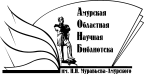 Государственное бюджетное учреждение культуры«Амурская областная научная библиотека имени Н.Н. Муравьева-Амурского